SELECȚIE ERASMUS 2017 – 2018                   TESTELE DE LIMBĂ STRĂINĂ                   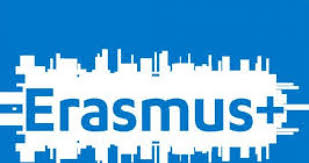 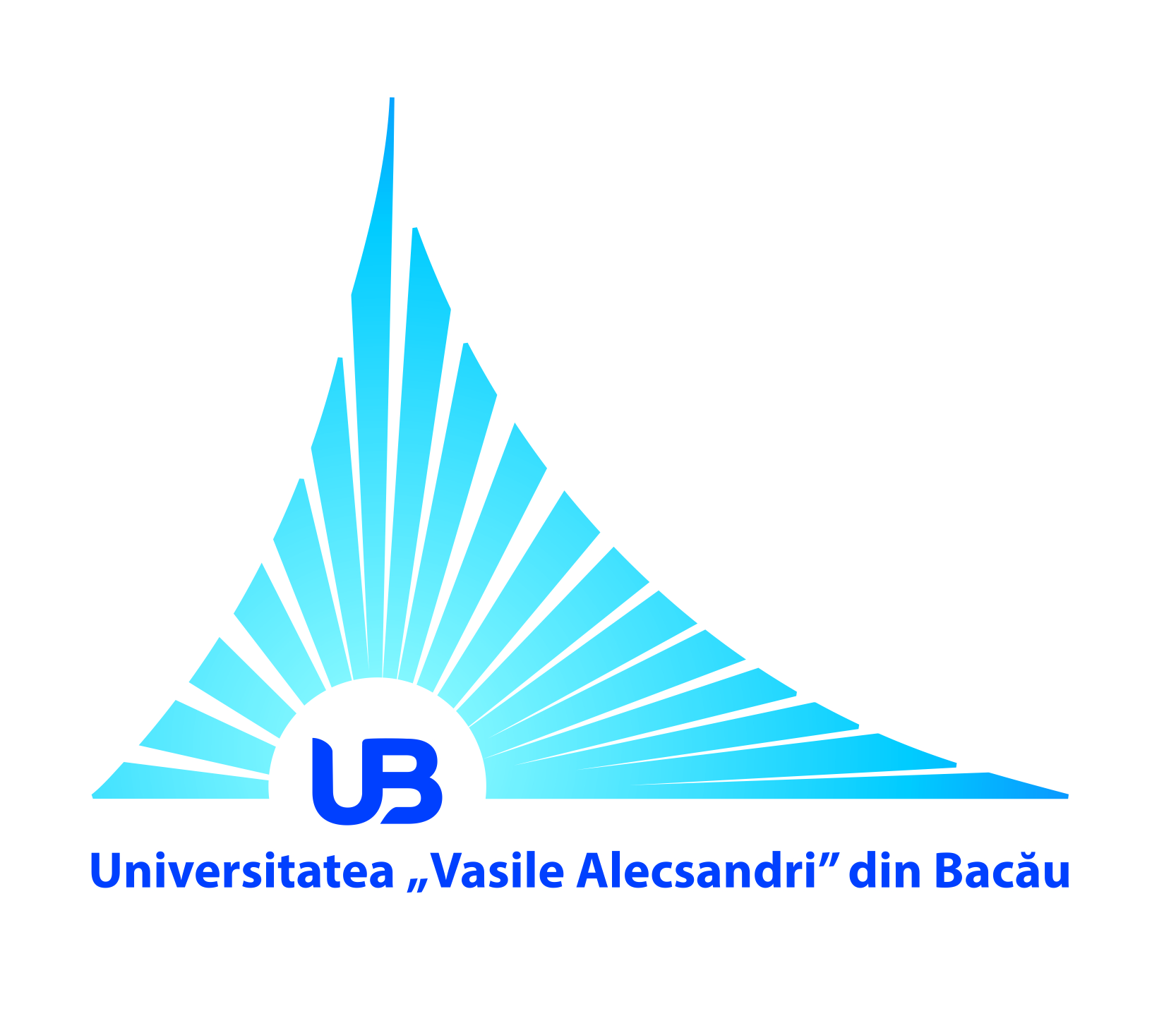 Testul de limba franceză – LUNI, 20 martie 2017, ora 12:00, corpul B (Facultatea de Inginerie, campusul din Calea Mărășesti 157), profesor examinator: conf. dr. Veronica BALAN)Testul de limba engleză - MIERCURI, 22 martie 2017, ora 10:00, corpul C (Facultatea de Litere, campusul din str. Spiru Haret nr.8),  profesor examinator: conf. dr. Elena CIOBANU)NOTĂ: Întâlnirea cu profesorii examinatori va avea loc în holul principal al facultaților de mai sus, la parter, cu 10 minute înainte de ora de examinare. 